Praca zdalna - grupa VIII„Gumisie” 23.10.2020r. • „O czym myślę?” – zabawa dydaktyczna. Dziecko przygląda się  zdjęciom przedstawiającym rożne owoce i warzywa. Rodzic mówi: „Odszukaj owoc (lub warzywo) na głoskę…(o, a, b, p, m, c, b, itp.)”  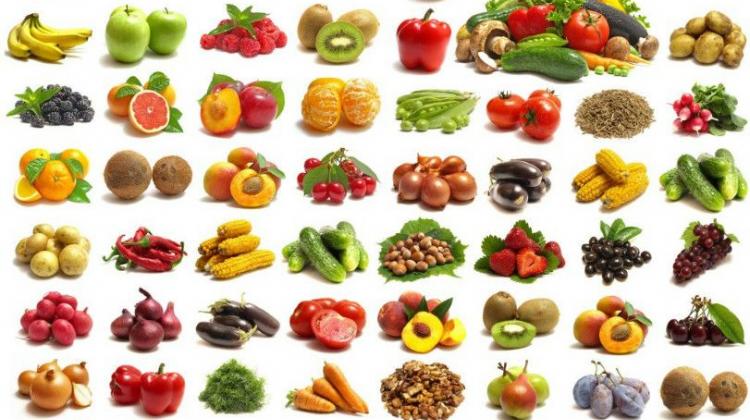 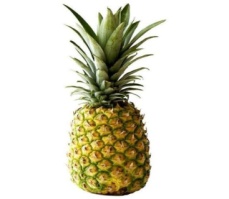 • „Wesołe witaminki” – praca manualna. Rodzic drukuje szablony owoców i warzyw. Dziecko wycina je i nakleja na kartonie z bloku technicznego, dorysowuje śmieszne części ciała: nogi, ręce, oczy, uszy. Może tworzyć kompozycje z 1, 2 lub 3 szablonów. Na koniec ozdabia dowolną techniką. 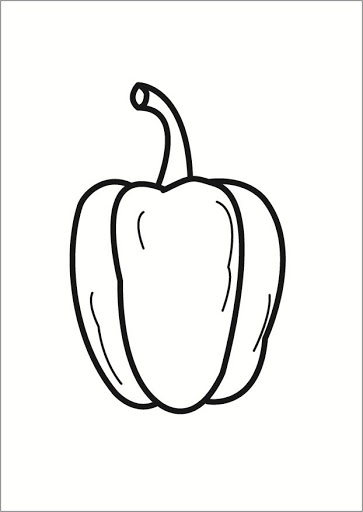 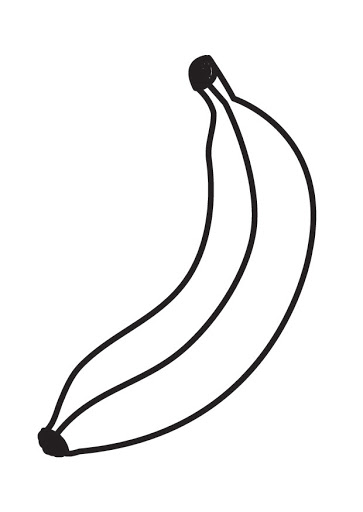 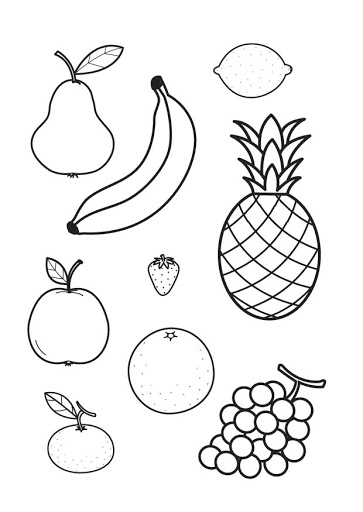 • „Wieziemy kapustę” – zabawa ruchowa. Dziecko jest „taczką” – opiera dłonie o podłogę, szeroko rozstawia nogi. Rodzic chwyta dziecko za uda. Dziecko „taczka” porusza się, rodzic go podtrzymuje. Potem imituje czynność „rozładowywania taczki” i przewozi „taczkę” po następne kapusty. Zabawa trwa dalej w podobny sposób.• „Wyrazy owocowe i warzywne ” – wykreślanka. Zadanie dostępne  na stronie internetowej  https://learningapps.org/3735407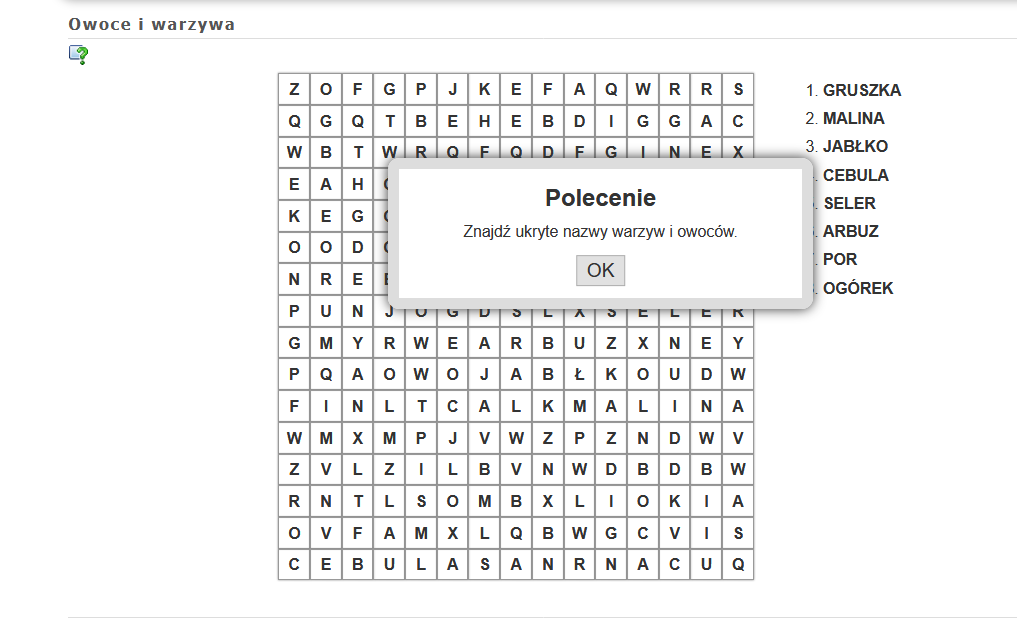 • „Przetwory warzywne i owocowe” – karta pracy, kolorowanka. 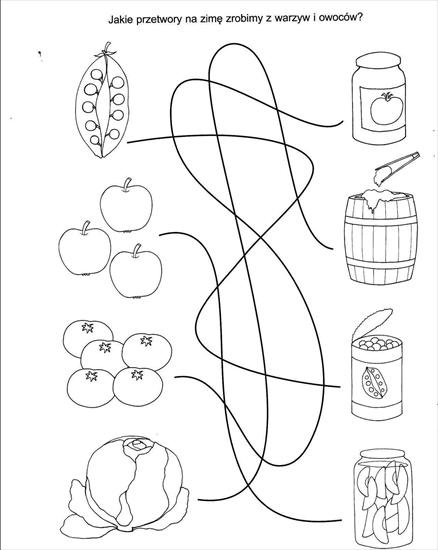 • „Podpisy do warzyw” – karta pracy. Dziecko dołącza podpis do obrazka                    i koloruje warzywa.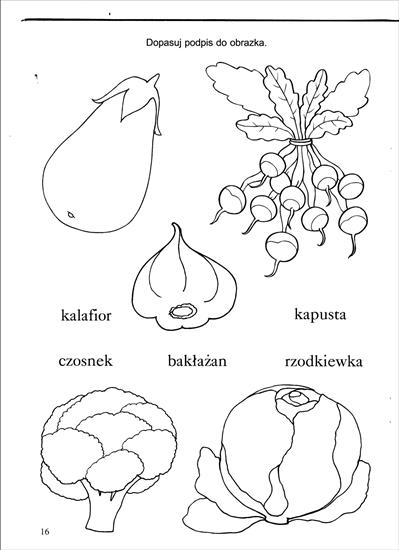 • „Podpisy do owoców” – karta pracy. Dziecko dołącza podpis do obrazka                    i koloruje owoce.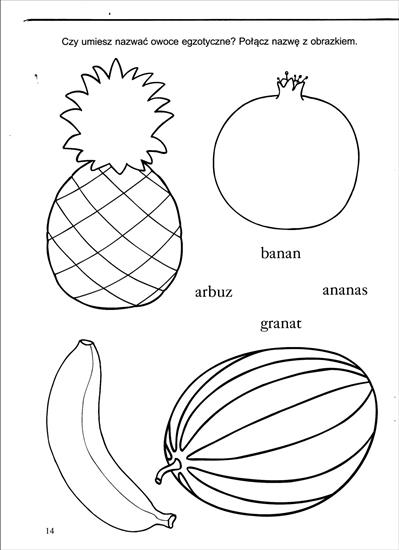 